بسم الله الرحمن الرحيماختبار نهاية الفصل الدراسي الأول  – ( الدور الأول ) – للعام الدراسي 1445هـالسؤال الأول : فهم المقروء :      هو الإمام الزاهد الورع بقية السلف الشيخ : عبدالعزيز بن عبدالله آل باز، وُلِدَ في مدينة الرياض في الثاني عشر من ذي الحجة سنة 1330هـ في أسرة معروفة بالعلم والفضل وكان شيخنا - رحمه الله - بصيرًا في أول حياته، ثم أصابه مرض في عينيه سنة 1346هـ أدى إلى ضعف بصره، وفي مستهل محرم 1350هـ ذهب بصره تمامًا، وكان عمره تسعة عشر عامًا.بدأ الشيخ - رحمه الله - طريقه بحفظ القرآن كعادة أهل العلم، وقد أتم حفظه في سن مبكرة، ثم اشتغل بطلب العلم على يد المشايخ في الرياض، ومما أعان الشيخ كذلك على السير في طريق العلم قدمًا ما حباه الله  به من نبوغٍ وذكاءٍ فطري، وعلو همةٍ ونفسٍ وثابةٍ.شغل منصب مفتي عام المملكة العربية السعودية منذ عام 1413 هـ حتى وفاته، بالإضافة لرئاسة هيئة كبار العلماء السعودية، ورئاسة إدارة البحوث العلمية والإفتاء وشغل مدير الجامعة الإسلامية في المدينة المنورة لخمس سنوات، حصل ابن باز على جائزة الملك فيصل لخدمة الإسلام سنة 1402 هـ بلغت مؤلفات ابن باز أكثر من 41 كتابًا، شملت على العديد من علوم الشريعة من فقه وعقيدة وفتوى وفكر إسلامي. يعد ابن باز أحد كبار علماء السنة في عصره، وحظى بإكبار وإجلال كل مشايخ عصره في أرجاء العالم الإسلامي ، فهذا محمد ناصر الدين الألباني يقول «هو مجدد هذا القرن" وقد توفي يوم الخميس السابع والعشرين من محرم سنة 1420هـ، وقد تجاوز عمره التاسعة والثمانين، رحمه الله رحمة واسعة.7- علام يدل قول الألباني عن الشيخ ابن باز "مجدد هذا القرآن".................................................................................................................8- اذكر ثلاثة من صفات ابن باز رحمه الله ......................................................................................................................9- ما العوامل التي ساعدت الشيخ ابن باز على السير في  طلب العلم؟..........................................................................................................................10- اذكر أهم المناصب التي شغلها الشيخ ابن باز رحمه الله .......................................................................................................  السؤال الثاني  : الصنف اللغوي  :  السؤال الثالث :الوظيفة النحوية   السؤال الرابع  :الأسلوب اللغوي   ـــــــــــــــــــــــــــــــــــــــــــــــــــــــــــــــــــــــــــــــــــــــــــــــــــــــــــــــــــــــــــــــــــــــــــــــــــــــــــــــــــــــــــــــــــــــــــــــــــــــــــــــــــــــــــــــــــــــــ السؤال الخامس : الرسم الإملائي  :    ** اختر الإجابة الصحيحة :                                                                                 السؤال السادس  : الرسم الكتابي :      اكتب ما يلي بخط الرقعة
 فإليك يا علم المروءة والندى      منا الوفاء كما تحب وترغب..................................................................................................................................................................................................................................................................................................................................................................................................................................................................................................................................................................................................................................................................................................................................................................................................................................................................................................................................................................................................................................................................................................................................................................................................................................................................................................................................................................................................................................................................................................................................................................................................   ـــــــــــــــــــــــــــــــــــــــــــــــــــــــــــــــــــــــــــــــــــــــــــــــــــــــــــــــــــــــــــــــــــــــــــــــــــــــــــــــــــــــــــــــــــــــــــــــــــــــــــــانتهت الأسئلةمــــع تمنياتي لكم بالـتــوفـيــق والـنـجـــاح 0إعداد قناة التعلم التفاعلينموذج الإجابة https://youtu.be/5IDvzWhsM2Qرابط التليجرام https://t.me/tdsglالمملكة العربية السعوديةوزارة التعليمإدارة التعليم .................مدرسة : ......................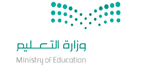 المادة : لغتي الخالدةالصف : الثالث  المتوسطالزمن : ساعتان اسم الطالب : ........................................................................................................الصف : الثالث   المتوسط (      )سالمهارةالمهارةالدرجة الدرجة بالأرقامالدرجة بالأحرفالمصححالمراجعالمدقق1فهم المقروءفهم المقروء102الصنف اللغويالصنف اللغوي63الوظيفة النحويةالوظيفة النحوية64الأسلوب اللغويالأسلوب اللغوي65الرسم الإملائيالرسم الإملائي66الرسم الكتابيالرسم الكتابي6المجموع النهائيالمجموع النهائي4040  101- من عادة العلماء أن يبدؤوا حياتهم بـ:   1- من عادة العلماء أن يبدؤوا حياتهم بـ:   1- من عادة العلماء أن يبدؤوا حياتهم بـ:   1- من عادة العلماء أن يبدؤوا حياتهم بـ:   1- من عادة العلماء أن يبدؤوا حياتهم بـ:   أ – حفظ الحديث        أ – حفظ الحديث        ب – حفظ القرآن          ب – حفظ القرآن          جـ - تعلم الفقه   2-   مضاد (السلف) ......2-   مضاد (السلف) ......2-   مضاد (السلف) ......2-   مضاد (السلف) ......2-   مضاد (السلف) ......أ – السابقون       أ – السابقون       ب- الخلف            ب- الخلف            جـ ـ الأوائل       3- كان الشيخ ابن باز  فاقدا البصر لأنه..... 3- كان الشيخ ابن باز  فاقدا البصر لأنه..... 3- كان الشيخ ابن باز  فاقدا البصر لأنه..... 3- كان الشيخ ابن باز  فاقدا البصر لأنه..... 3- كان الشيخ ابن باز  فاقدا البصر لأنه..... أ –ولد فاقدا البصر   أ –ولد فاقدا البصر   ب- أصابه مرض في عينيه    ب- أصابه مرض في عينيه    جـ أصابه رمد في عينيه  4- ولد ابن باز في ......     4- ولد ابن باز في ......     4- ولد ابن باز في ......     4- ولد ابن باز في ......     4- ولد ابن باز في ......     أ – الرياض      أ – الرياض      ب- جدة     ب- جدة     جـ ـ مكة      5 –   توجد الجامعة الإسلامية في .......5 –   توجد الجامعة الإسلامية في .......5 –   توجد الجامعة الإسلامية في .......5 –   توجد الجامعة الإسلامية في .......5 –   توجد الجامعة الإسلامية في .......أ – مكة المكرمة        أ – مكة المكرمة        ب- الرياض         ب- الرياض         جـ - المدينة المنورة            6- جمع "عقيدة" ....... 6- جمع "عقيدة" ....... 6- جمع "عقيدة" ....... 6- جمع "عقيدة" ....... 6- جمع "عقيدة" ....... 6- جمع "عقيدة" ....... أ – عقيدات        ب- عقد ب- عقد جـ - عقائد            جـ - عقائد            جـ - عقائد               61- يصاغ اسم المفعول  من الفعل الثلاثي    ...1- يصاغ اسم المفعول  من الفعل الثلاثي    ...1- يصاغ اسم المفعول  من الفعل الثلاثي    ...أ- المبني للمعلوم     ب – المبني للمجهول    جـ ـ الجامد  3- يصاع اسم الفاعل من الفعل الثلاثي على وزن ...... 3- يصاع اسم الفاعل من الفعل الثلاثي على وزن ...... 3- يصاع اسم الفاعل من الفعل الثلاثي على وزن ...... أ- فعل ب ـ فاعل جـ ـ مفعول 4-  في الجنة أكواب موضوعة.                      نوع ما تحته خط4-  في الجنة أكواب موضوعة.                      نوع ما تحته خط4-  في الجنة أكواب موضوعة.                      نوع ما تحته خطأ- اسم فاعل  ب ـ اسم مفعول   جـ ـ اسم مكان 5-  اسم الفاعل من الفعل ( أخرج ) 5-  اسم الفاعل من الفعل ( أخرج ) 5-  اسم الفاعل من الفعل ( أخرج ) أ- خارج ب ـ مُخرَج جـ ـ مُخرِج 6-  الجملة التي بها اسم المفعول من الفعل (استخرج  )  .6-  الجملة التي بها اسم المفعول من الفعل (استخرج  )  .6-  الجملة التي بها اسم المفعول من الفعل (استخرج  )  .أ- المهندس مستخرج البترول   ب ـ البترول مستخرج من الأرض جـ ـ الأرض مستخرج البترول    61 –  حضر الحفل عشرون طالبا.       نوع المميز في الجملة السابقة 1 –  حضر الحفل عشرون طالبا.       نوع المميز في الجملة السابقة 1 –  حضر الحفل عشرون طالبا.       نوع المميز في الجملة السابقة أ – ملفوظ ب- ملحوظجـ ـ نسبة 2- الجملة التي بها حال جملة اسمية:            2- الجملة التي بها حال جملة اسمية:            2- الجملة التي بها حال جملة اسمية:            أ- رأى الخليفة السحابة غادية ب – رأى الخليفة السحابة وهي غادية جـ - رأى الخليفة السحابة تغدو3-   ارتفع قدر العالم .            حول الفاعل إلى تمييز وغير ما يلزم     3-   ارتفع قدر العالم .            حول الفاعل إلى تمييز وغير ما يلزم     3-   ارتفع قدر العالم .            حول الفاعل إلى تمييز وغير ما يلزم     أ – ارتفع العالم قدره ب ـ ارتفع العالم قدرا جـ ـ قدر العالم ارتفع  4- أعجبتني الرياض هدوءا.      سبب نصب كلمة (هدوءا)  لأنها:                4- أعجبتني الرياض هدوءا.      سبب نصب كلمة (هدوءا)  لأنها:                4- أعجبتني الرياض هدوءا.      سبب نصب كلمة (هدوءا)  لأنها:                أ- تمييز  ب – مفعول به  جـ- حال 5-  يدعو المؤمن موقنا بالإجابة.          صاحب الحال في الجملة السابقة:         5-  يدعو المؤمن موقنا بالإجابة.          صاحب الحال في الجملة السابقة:         5-  يدعو المؤمن موقنا بالإجابة.          صاحب الحال في الجملة السابقة:         أ- المؤمن ب – موقنا   جـ- بالإجابة 6-  وقف المتسابق مبتسما .                       إعراب :  مبتسما6-  وقف المتسابق مبتسما .                       إعراب :  مبتسما6-  وقف المتسابق مبتسما .                       إعراب :  مبتسماأ- مفعول به منصوب بالفتحة الظاهرة على آخره.ب – تمييز منصوب وعلامة نصبة الفتحة الظاهرة على آخرة.جـ- حال منصوب وعلامة نصبة الفتحة الظاهرة على آخرة.   61 – أداة القسم في ( يمين الله لأكرمن جاري )1 – أداة القسم في ( يمين الله لأكرمن جاري )1 – أداة القسم في ( يمين الله لأكرمن جاري )1 – أداة القسم في ( يمين الله لأكرمن جاري )أ – يمين الله  أ – يمين الله  ب- لأكرمن  جـ ـ جاري2- يخشى الله، يرضى عنه .              (اربط بين الجملتين بأسلوب شرط وغير ما يلزم )2- يخشى الله، يرضى عنه .              (اربط بين الجملتين بأسلوب شرط وغير ما يلزم )2- يخشى الله، يرضى عنه .              (اربط بين الجملتين بأسلوب شرط وغير ما يلزم )2- يخشى الله، يرضى عنه .              (اربط بين الجملتين بأسلوب شرط وغير ما يلزم )أ – من يخشَ الله يرضَ عنه. ب- من يخشى الله يرضى عنه.ب- من يخشى الله يرضى عنه.جـ ـ من يخشَى الله يرضَ عنه.3- أي الجمل التالية تشمل أسلوب القسم :3- أي الجمل التالية تشمل أسلوب القسم :3- أي الجمل التالية تشمل أسلوب القسم :3- أي الجمل التالية تشمل أسلوب القسم :أ – اجتهد لتحقق حلمك  .أ – اجتهد لتحقق حلمك  .ب- وتالله لأحققن حلمي  .جـ ـ حقق المجد حلمه .4 – أي الجمل التالية بها أسلوب قسم أداته فعل قسم :4 – أي الجمل التالية بها أسلوب قسم أداته فعل قسم :4 – أي الجمل التالية بها أسلوب قسم أداته فعل قسم :4 – أي الجمل التالية بها أسلوب قسم أداته فعل قسم :أ – تالله لأحفظن حق جاري .أ – تالله لأحفظن حق جاري .ب- أحلف بالله لن أخلف وعدًا.جـ ـ والله لأبر  بوالدي .5- جواب الشرط في الجملة :                   إن تشاهد مدينة العلا تكتشف نموذجا فريدا  .5- جواب الشرط في الجملة :                   إن تشاهد مدينة العلا تكتشف نموذجا فريدا  .5- جواب الشرط في الجملة :                   إن تشاهد مدينة العلا تكتشف نموذجا فريدا  .5- جواب الشرط في الجملة :                   إن تشاهد مدينة العلا تكتشف نموذجا فريدا  .أ- إنأ- إنب –  تشاهدجـ - تكتشف6- تزور المكتبة – تستفيد.          (اربط بين الجملتين بأسلوب شرط وغير ما يلزم) 6- تزور المكتبة – تستفيد.          (اربط بين الجملتين بأسلوب شرط وغير ما يلزم) 6- تزور المكتبة – تستفيد.          (اربط بين الجملتين بأسلوب شرط وغير ما يلزم) 6- تزور المكتبة – تستفيد.          (اربط بين الجملتين بأسلوب شرط وغير ما يلزم) أ – أن تزور المكتبة تستفيد أ – أن تزور المكتبة تستفيد ب- إن تزرْ المكتبة تستفيد . جـ ـ إن تزرِ المكتبة تستفد.    61-  ........المرض الأطباء.1-  ........المرض الأطباء.1-  ........المرض الأطباء.أ- أعيىب – أعيا جـ -  أعيي2 - الماضي من الفعل (يسعى ) :2 - الماضي من الفعل (يسعى ) :2 - الماضي من الفعل (يسعى ) :أ -       سعىب - سعاجـ ـ      سعي3-  أكمل كتابة الفعل بإضافة الألف اللينة (ارتضـ....)3-  أكمل كتابة الفعل بإضافة الألف اللينة (ارتضـ....)3-  أكمل كتابة الفعل بإضافة الألف اللينة (ارتضـ....)أ-     اب –       ى جـ -   ي4 – لماذا كتبت الألف اللينة في كلمة " استعلى "على صورة الياء غير المنقوطة " 4 – لماذا كتبت الألف اللينة في كلمة " استعلى "على صورة الياء غير المنقوطة " 4 – لماذا كتبت الألف اللينة في كلمة " استعلى "على صورة الياء غير المنقوطة " أ -لأنها فعل ثلاثي أصلها ياء ب - لأنها فعل غير ثلاثي  ولم تسبق الألف ياءجـ ـ      لأنها فعل غير ثلاثي  وأصل الألف واو5-  المجموعة التي كتبت بشكل صحيح :  5-  المجموعة التي كتبت بشكل صحيح :  5-  المجموعة التي كتبت بشكل صحيح :  أ- أخفى – دعا - أعيا ب – أخفا – دعا - أعيى جـ -  أخفى – دعى – أعيى 6-   "  قضى – نما "    أصل الألف في الفعلين 6-   "  قضى – نما "    أصل الألف في الفعلين 6-   "  قضى – نما "    أصل الألف في الفعلين أ- الياء – الواو   ب – الواو – الياء   جـ -  الواو - الواو    6